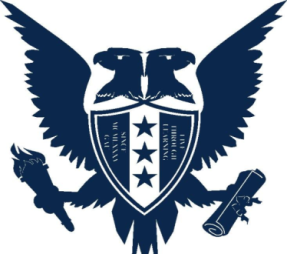 Girne American UniversityFoundation English School    Curriculum VitaeI.  PERSONAL INFORMATIONI.  PERSONAL INFORMATIONI.  PERSONAL INFORMATIONI.  PERSONAL INFORMATIONI.  PERSONAL INFORMATIONName and SurnameSultan ZencirkıranSultan ZencirkıranSultan ZencirkıranSultan ZencirkıranDate of Birth & Place05.06.199005.06.199005.06.199005.06.1990NationalityTurkish Turkish Turkish Turkish Marital StatusSingle Single Single Single Home AddressDönemeç street no:5 Çatalköy/ Girne Dönemeç street no:5 Çatalköy/ Girne Dönemeç street no:5 Çatalköy/ Girne Dönemeç street no:5 Çatalköy/ Girne Phone (GSM)----Work AddressGirne Amerikan UniversityKaraoğlanoğlu/ Girne Girne Amerikan UniversityKaraoğlanoğlu/ Girne Girne Amerikan UniversityKaraoğlanoğlu/ Girne Girne Amerikan UniversityKaraoğlanoğlu/ Girne Work Phone03926502000039265020000392650200003926502000E-Mail Addresssultansaltn@yahoo.comqsultansaltn@yahoo.comqsultansaltn@yahoo.comqsultansaltn@yahoo.comqII.  EDUCATIONII.  EDUCATIONII.  EDUCATIONII.  EDUCATIONII.  EDUCATIONInstitutionInstitutionDateDegreeMajor FieldÇatalköy Primary School Çatalköy Primary School  1996-2001Anafartalar High School Anafartalar High School 2001- 2007Near East University Near East University 2007-2012Bachelor English Language Teaching (ELT)Near East University Near East University 2015-2019Master    ELT III. PROFESSIONAL EXPERIENCEIII. PROFESSIONAL EXPERIENCEIII. PROFESSIONAL EXPERIENCEInstitutionDateTitleGirne Amerikan University19.10.2021 till presentEnglish TeacherGirne Anafartalar Lisesi08.10.2020-09.06.2021English TeacherBeylerbeyi Anaokulu 13.01.2020-15.06. 2020Class Teacher + English TeacherAtatürk Meslek Lisesi Uygulamalı Anaokulu November 2019- 10.01.2020English Teacher IV. Conferences, Seminars, Workshops attendedIV. Conferences, Seminars, Workshops attendedIV. Conferences, Seminars, Workshops attendedV. PresentationsV. PresentationsV. PresentationsVI. PublicationsVI. PublicationsVI. PublicationsInternational Students' Views on Verbal and Non-Verbal Communication (With Mustafa Kurt, 2019)International Students' Views on Verbal and Non-Verbal Communication (With Mustafa Kurt, 2019)International Students' Views on Verbal and Non-Verbal Communication (With Mustafa Kurt, 2019)VII. Foreign LanguagesVII. Foreign LanguagesVII. Foreign LanguagesEnglish English English VIII. Other InformationVIII. Other InformationVIII. Other InformationIX. Professional InterestsIX. Professional InterestsIX. Professional InterestsWatching movies, reading books. Watching movies, reading books. Watching movies, reading books. 